Колонны железобетонные для многоэтажных зданий. Технические условия ГОСТ 18979-90ГОСТ 18979-90 

Группа Ж33ГОСУДАРСТВЕННЫЙ СТАНДАРТ СОЮЗА ССРКОЛОННЫ ЖЕЛЕЗОБЕТОННЫЕ ДЛЯ МНОГОЭТАЖНЫХ ЗДАНИЙ

Технические условия

Reinforced concrete columns for multistory buildings

SpecificationsОКП 58 2121 Дата введения 1990-07-01ИНФОРМАЦИОННЫЕ ДАННЫЕ1. РАЗРАБОТАН И ВНЕСЕН Центральным научно-исследовательским и проектно-экспериментальным институтом промышленных зданий и сооружений (ЦНИИпромзданий) Госстроя СССР

РАЗРАБОТЧИКИ
В.Н.Ягодкин, канд. техн. наук; Н.Г.Марченко (руководители темы); Г.В.Выжигин, канд. техн. наук; Э.Н.Кодыш, канд. техн. наук; Е.О.Синичкина; А.П.Васильев, д-р техн. наук; Н.Н.Коровин, канд. техн. наук; М.Г.Коревицкая, канд. техн. наук; Б.Н.Волынский; В.Л.Морозенский, канд. техн. наук; Б.В.Карабанов, канд. техн. наук; О.Н.Тарутина; Н.А.Капанадзе; Л.Ф.Келешева; Б.П.Ковтунов, канд. техн. наук; Т.В.Барабанова; В.И.Пименова; В.И.Деньщиков2. УТВЕРЖДЕН И ВВЕДЕН В ДЕЙСТВИЕ Постановлением Государственного строительного комитета СССР от 12.02.90 N 133. ВЗАМЕН ГОСТ 18979-73
4. ССЫЛОЧНЫЕ НОРМАТИВНО-ТЕХНИЧЕСКИЕ ДОКУМЕНТЫ
Настоящий стандарт распространяется на железобетонные колонны сплошного прямоугольного поперечного сечения, изготовляемые из тяжелого бетона и предназначенные для каркасов многоэтажных общественных зданий, производственных, административных и бытовых зданий промышленных предприятий.

Колонны применяют в соответствии с указаниями рабочих чертежей конкретного здания.1. ТЕХНИЧЕСКИЕ ТРЕБОВАНИЯ1.1. Колонны следует изготовлять в соответствии с требованиями настоящего стандарта и технологической документации, утвержденной предприятием-изготовителем, по рабочим чертежам серий 1.020-1/87, 1.020.1-2с/89, 1.020.1-4, 1.420.1-19 и 1.420.1-20с. Допускается изготовлять колонны по рабочим чертежам аналогичных серий для строительства зданий на просадочных, вечномерзлых грунтах и подрабатываемых территориях, а также по другим чертежам для строительства зданий с геометрическими параметрами по ГОСТ 23838 и СТ СЭВ 6084* (с использованием форм колонн вышеуказанных серий).
_______________
* Документ не действует. Действует ГОСТ 23838-89. - Примечание изготовителя базы данных.
Примечание. Допускается изготовлять на действующем оборудовании колонны по рабочим чертежам серий 1.020.1-2с, 1.420-6 до 1 января 1992 г., а серии 1.420-12 - до 1 января 1993 г.

1.2. Основные параметры и размеры1.2.1. Колонны подразделяют на типы в зависимости:

от числа этажей в пределах высоты колонны:1 - одноэтажные;2 - двухэтажные;3 - трехэтажные;

от расположения колонны в каркасе здания по высоте:

КВ - верхние;

КС - средние;

КН - нижние;

КБ - на всю высоту здания (бесстыковые);

от числа консолей в пределах этажа:

О - одноконсольные;

Д - двухконсольные.1.2.2. Форма и основные размеры колонн, изготовляемых по рабочим чертежам серий 1.020-1/87, 1.020.1-2с/89, 1.020.1-4, 1.420.1-19 и 1.420.1-20с, должны соответствовать указанным в приложении.1.2.3. Показатели расхода бетона и стали на колонны должны соответствовать указанным в рабочих чертежах на эти колонны.1.2.4. Колонны следует изготовлять со строповочными отверстиями для подъема и монтажа. Допускается вместо строповочных отверстий предусматривать монтажные петли, выполненные в соответствии с указаниями рабочих чертежей на эти колонны.1.2.5. Колонны применяют с учетом их предела огнестойкости, указанного в рабочих чертежах на эти колонны.1.2.6. Колонны обозначают марками в соответствии с требованиями ГОСТ 23009. Марка колонны состоит из буквенно-цифровых групп, разделенных дефисами.

В первой группе указывают обозначение типа колонны, высоту этажа в дециметрах и арабскую цифру, обозначающую порядковый номер поперечного сечения (1 - для колонны поперечного сечения 400х400 мм, 2 - 400х600 мм). Для нижних двух- и трехэтажных колонн зданий, имеющих высоту нижнего этажа, отличающуюся от высоты верхних этажей, а также для колонн типов 2КБО и 2КБД дополнительно указывают (в скобках) высоту нижнего этажа в дециметрах.Допускается в первой группе марки вместо указанных характеристик приводить условное наименование колонны (К) и ее порядковый номер типоразмера.

Во второй группе указывают порядковый номер по несущей способности колонны.

В третьей группе, при необходимости, указывают дополнительные характеристики, отражающие особые условия применения колонн - их стойкость к воздействию агрессивных газообразных сред, сейсмическим воздействиям, а также обозначения конструктивных особенностей колонн (например, наличие дополнительных закладных изделий).

Пример условного обозначения (марки) колонны типа 2КНД для зданий с этажами высотой 3,3 м, поперечного сечения 400х400 мм, третьей по несущей способности консоли и ствола колонны:2КНД33.1-3.3;то же, изготовленной из бетона нормальной проницаемости (Н) и предназначенной для применения в условиях воздействия слабоагрессивной газообразной среды:2КНД33.1-3.3-Н.Примечание. Допускается принимать обозначение марок колонн в соответствии с рабочими черетежами на эти колонны до их пересмотра.
1.3. Характеристики1.3.1. Колонны должны удовлетворять требованиям ГОСТ 13015.0*:
________________
* На территории Российской Федерации документ не действует. Действует ГОСТ 13015-2012, здесь и далее по тексту. - Примечание изготовителя базы данных. 

по прочности, жесткости и трещиностойкости; при этом требования по испытанию колонн нагружением не предъявляют;

по показателям фактической прочности бетона (в проектном возрасте и отпускной);

по морозостойкости бетона, а для колонн, эксплуатируемых в условиях воздействия агрессивной газообразной среды, - также по водонепроницаемости бетона;

к маркам сталей для арматурных и закладных изделий, в том числе для монтажных петель;

по толщине защитного слоя бетона до арматуры;

по защите от коррозии.1.3.2. Колонны следует изготовлять из тяжелого бетона по ГОСТ 26633* классов или марок по прочности на сжатие, указанных в рабочих чертежах колонн.
________________
* На территории Российской Федерации документ не действует. Действует ГОСТ 26633-2012. - Примечание изготовителя базы данных. 1.3.3. Нормируемая отпускная прочность бетона колонн должна быть равна 70% класса или марки бетона по прочности на сжатие.

При поставке колонн в холодный период года нормируемая отпускная прочность бетона колонн может быть повышена до 85% класса или марки бетона по прочности на сжатие согласно указаниям рабочих чертежей на эти колонны.1.3.4. Для армирования колонн следует применять арматурную сталь:

стержневую горячекатаную периодического профиля класса А-III и гладкую класса А-I по ГОСТ 5781;

стержневую термомеханически упрочненную периодического профиля классов Ат-IIIС и Ат-IVС по ГОСТ 10884*;
________________
* На территории Российской Федерации документ не действует. Действует ГОСТ 10884-94. - Примечание изготовителя базы данных. 

арматурную проволоку обыкновенную периодического профиля класса Вр-I по ГОСТ 6727 и повышенной прочности класса Врп-I по ТУ 14-4-1322*.
________________
* ТУ являются авторской разработкой. За дополнительной информацией обратитесь по ссылке. - Примечание изготовителя базы данных. 1.3.5. Форма и размеры арматурных и закладных изделий и их положение в колоннах должны соответствовать указанным в рабочих чертежах на эти колонны.1.3.6. Сварные арматурные и закладные изделия должны соответствовать требованиям ГОСТ 10922*.
________________
* На территории Российской Федерации документ не действует. Действует ГОСТ 10922-2012, здесь и далее по тексту. - Примечание изготовителя базы данных. 1.3.7. Значения действительных отклонений геометрических параметров колонн не должны превышать предельных, указанных в табл.1.Таблица 1мм 1.3.8. Значения действительных отклонений размеров и положения выпусков арматуры и центрирующих прокладок не должны превышать ±3 мм.1.3.9. В колоннах, предназначенных для эксплуатации в условиях воздействия агрессивных газообразных сред, минусовые отклонения толщины защитного слоя бетона до арматуры не допускаются.1.3.10. Требования к качеству поверхностей и внешнему виду колонн (в том числе требований к допустимой ширине раскрытия поверхностных технологических трещин) - по ГОСТ 13015.0. При этом качество бетонных поверхностей колонн должно удовлетворять требованиям для категорий:

А3 - боковых лицевых; 

А7 - нелицевых, невидимых в условиях эксплуатации.По согласованию изготовителя с потребителем боковые поверхности колонн могут быть категорий А2, А4-А6.1.3.11. На боковые грани колонн должны быть нанесены установочные риски по ГОСТ 13015.2* в бетоне или в закладных изделиях в виде канавок или несмываемой краской, определяющие разбивочные оси здания.
________________
* На территории Российской Федерации документ не действует. Действует ГОСТ 13015-2012, здесь и далее по тексту. - Примечание изготовителя базы данных. 1.4. Маркировка

Маркировка колонн - по ГОСТ 13015.2. Маркировочные надписи и знаки следует наносить на боковую поверхность колонны вблизи ее нижнего торца.

2. ПРИЕМКА2.1. Приемка колонн - по ГОСТ 13015.1* и настоящему стандарту. При этом колонны принимают:
________________
* На территории Российской Федерации документ не действует. Действует ГОСТ 13015-2012, здесь и далее по тексту. - Примечание изготовителя базы данных. 

по результатам периодических испытаний - по показателям морозостойкости бетона, а также по водонепроницаемости бетона колонн, предназначенных для эксплуатации в условиях воздействия агрессивной газообразной среды;

по результатам приемо-сдаточных испытаний - по показателям прочности бетона (классу или марке бетона по прочности на сжатие и отпускной прочности), прочности сварных соединений, соответствия арматурных и закладных изделий рабочим чертежам, точности геометрических параметров, толщины защитного слоя бетона до арматуры, ширины раскрытия поверхностных технологических трещин, категории бетонной поверхности, правильности нанесения установочных рисок.2.2. Приемку колонн по прочности, жесткости и трещиностойкости осуществляют по комплексу нормируемых и проектных показателей в соответствии с требованиями ГОСТ 13015.1.2.3. Колонны по показателям точности геометрических параметров, толщины защитного слоя бетона до арматуры, категории бетонной поверхности и ширины раскрытия поверхностных технологических трещин следует принимать по результатам выборочного контроля.2.4. Правильность нанесения установочных рисок на колонны определяют по результатам сплошного контроля.2.5. В документе о качестве колонн по ГОСТ 13015.3* дополнительно должны быть приведены марка бетона по морозостойкости, а для колонн, предназначенных для эксплуатации в условиях воздействия агрессивной газообразной среды, - марка бетона по водонепроницаемости (если эти показатели оговорены в заказе на изготовление колонн).
________________
* На территории Российской Федерации документ не действует. Действует ГОСТ 13015-2012. - Примечание изготовителя базы данных. 3. МЕТОДЫ КОНТРОЛЯ3.1. Прочность бетона колонн следует определять по ГОСТ 10180 на серии образцов, изготовленных из бетонной смеси рабочего состава и хранившихся в условиях, установленных ГОСТ 18105*. 
________________
* На территории Российской Федерации документ не действует. Действует ГОСТ 18105-2010. - Примечание изготовителя базы данных. 

При проверке прочности бетона методами неразрушающего контроля фактическую отпускную прочность бетона на сжатие следует определять ультразвуковым методом по ГОСТ 17624* или приборами механического действия по ГОСТ 22690. Допускается применение других методов неразрушающего контроля, предусмотренных стандартами на методы контроля бетона.
________________
* На территории Российской Федерации документ не действует. Действует ГОСТ 17624-2012. - Примечание изготовителя базы данных. 3.2. Морозостойкость бетона следует определять по ГОСТ 10060* или ультразвуковым методом по ГОСТ 26134 на серии образцов, изготовленных из бетонной смеси рабочего состава.
________________
* На территории Российской Федерации документ не действует. Действует ГОСТ 10060-2012. - Примечание изготовителя базы данных. 3.3. Водонепроницаемость бетона колонн следует определять по ГОСТ 12730.0 и ГОСТ 12730.5.3.4. Контроль сварных арматурных и закладных изделий - по ГОСТ 10922 и ГОСТ 23858.3.5. Размеры, отклонения от прямолинейности и перпендикулярности, ширину раскрытия поверхностных технологических трещин, размеры раковин, наплывов и околов бетона колонн следует проверять методами, установленными ГОСТ 26433.0 и ГОСТ 26433.1.3.6. Размеры и положение арматурных и закладных изделий, а также толщину защитного слоя бетона до арматуры следует проверять по ГОСТ 17625 и ГОСТ 22904*.
________________
* На территории Российской Федерации документ не действует. Действует ГОСТ 22904-93. - Примечание изготовителя базы данных. 4. ТРАНСПОРТИРОВАНИЕ И ХРАНЕНИЕ4.1. Транспортирование и хранение колонн - по ГОСТ 13015.4* и настоящему стандарту.
________________
* На территории Российской Федерации документ не действует. Действует ГОСТ 13015-2012. - Примечание изготовителя базы данных. 4.2. Колонны следует транспортировать и хранить в горизонтальном положении в штабелях.4.3. Высота штабеля колонн не должна превышать ширину штабеля более чем в два раза и не должна быть более 2000 мм.4.4. Подкладки под колонны и прокладки между ними следует располагать в местах расположения строповочных отверстий или монтажных петель.ПРИЛОЖЕНИЕ (обязательное). ФОРМА И ОСНОВНЫЕ РАЗМЕРЫ КОЛОННПРИЛОЖЕНИЕ 

Обязательное1. Форма и основные размеры колонн приведены:

поперечного сечения 400х400 мм связевого каркаса межвидового применения для общественных зданий, производственных, административных и бытовых зданий промышленных предприятий (серия 1.020-1/87) - на черт.1-4 и в табл.2;

поперечного сечения 400х400 мм рамного каркаса межвидового применения для общественных зданий, производственных, административных и бытовых зданий промышленных предприятий (серия 1.020.1-4) - на черт.5-8 и в табл.3;

поперечного сечения 400х400 мм каркаса межвидового применения для общественных зданий, производственных, административных и бытовых зданий промышленных предприятий, возводимых в районах сейсмичностью 7-9 баллов и в несейсмических районах (серия 1.020.1-2с/89), - на черт.9 и в табл.4;

поперечного сечения 400х600 мм каркасов производственных зданий, возводимых в несейсмических районах и в районах с сейсмичностью 7-9 баллов (серии 1.420.1-19, 1.420.1-20с), - на черт.10-15 и в табл.5.

Таблица 2Колонны поперечного сечения 400х400 мм связевого каркаса межвидового применения для общественных зданий, производственных, административных и бытовых зданий промышленных предприятий (серия 1.020-1/87)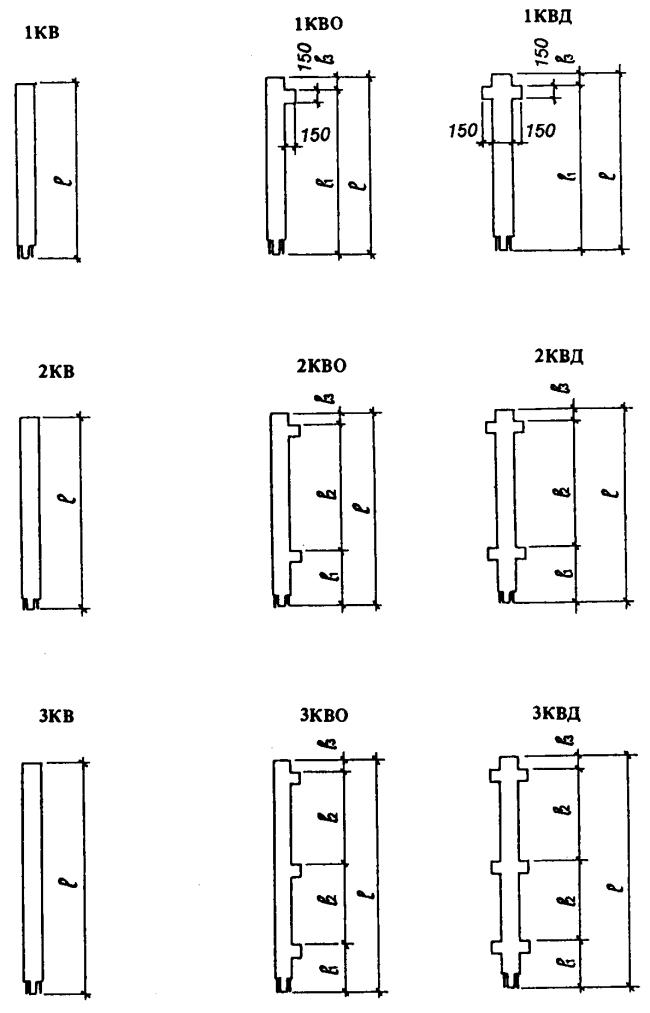 
Черт.1
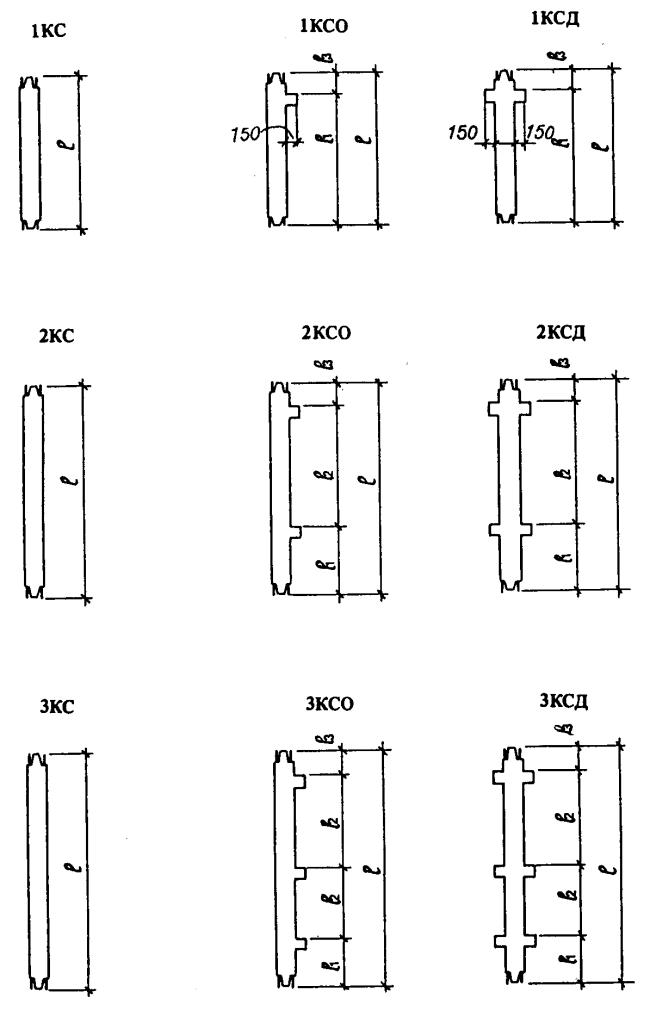 
Черт.2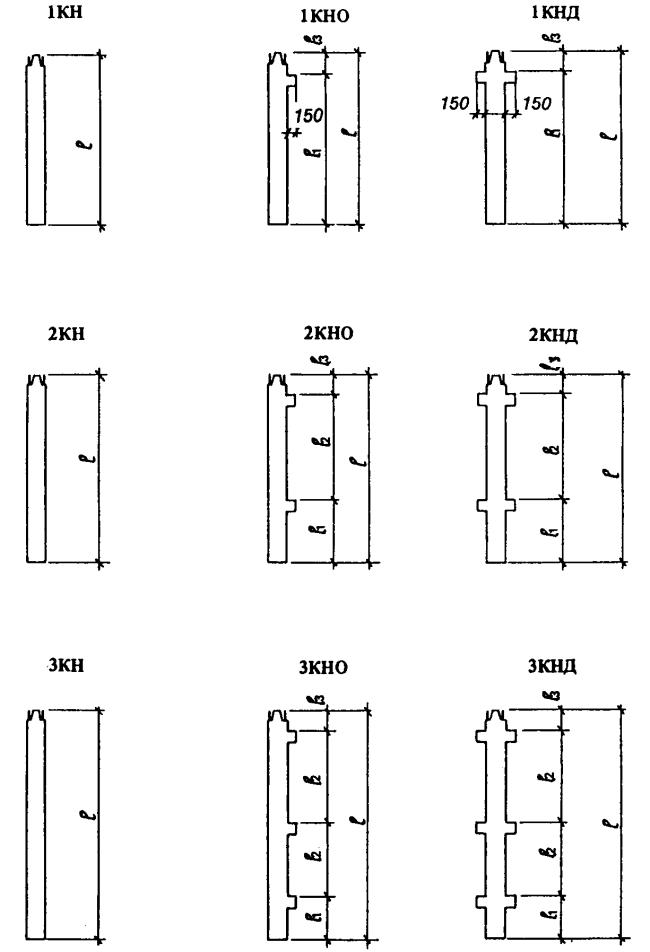 
Черт.3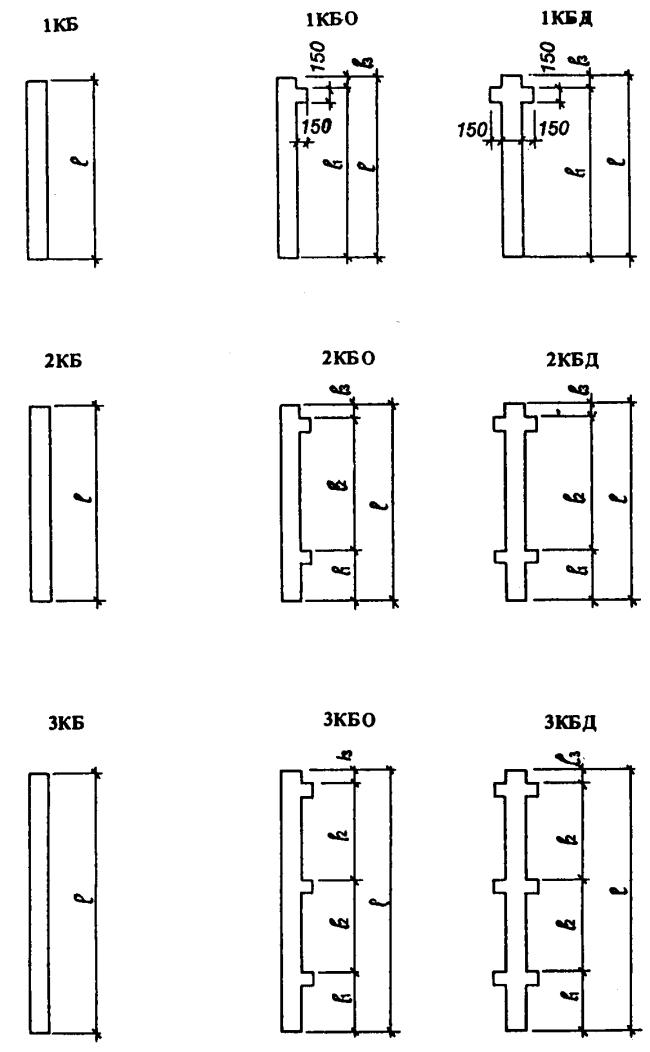 
Черт.4Таблица 3Колонны поперечного сечения 400х400 мм рамного каркаса межвидового применения для общественных зданий, производственных, административных и бытовых зданий промышленных предприятий (серия 1.020.1-4)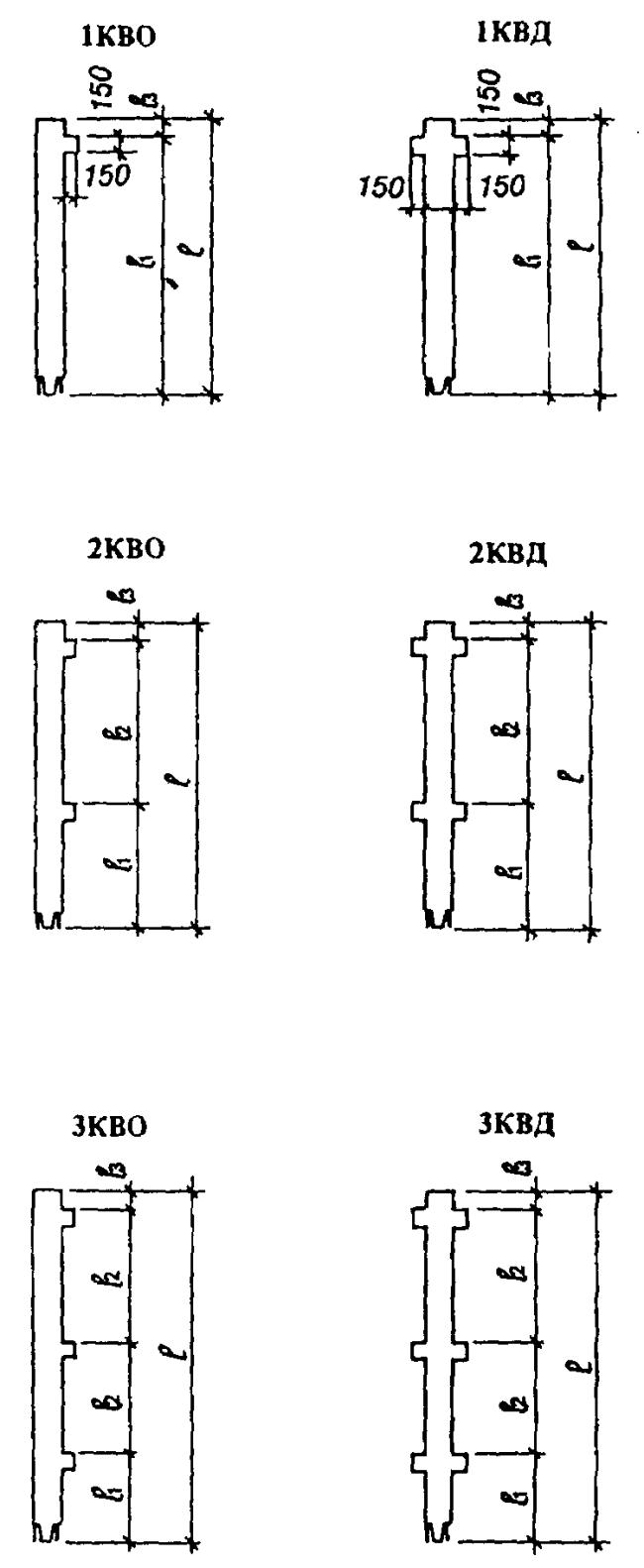 Черт.5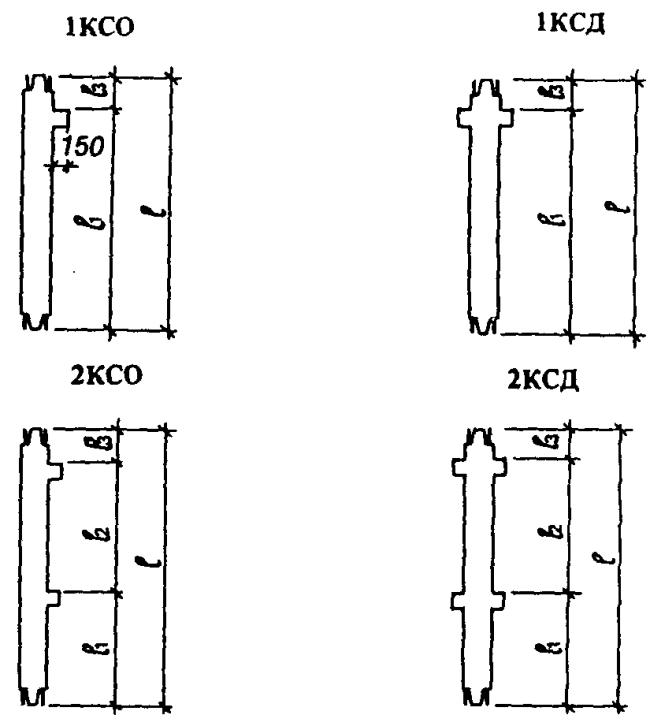 
Черт.6
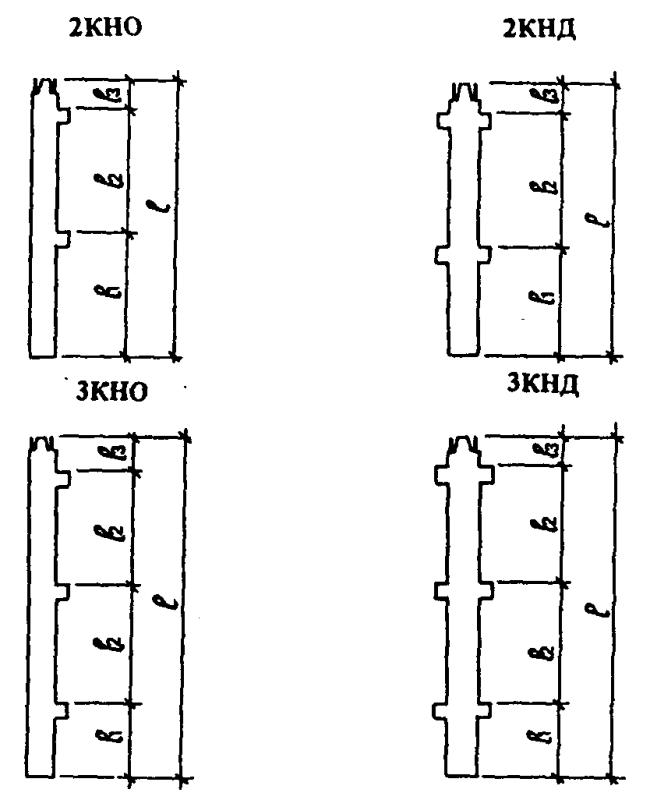 
Черт.7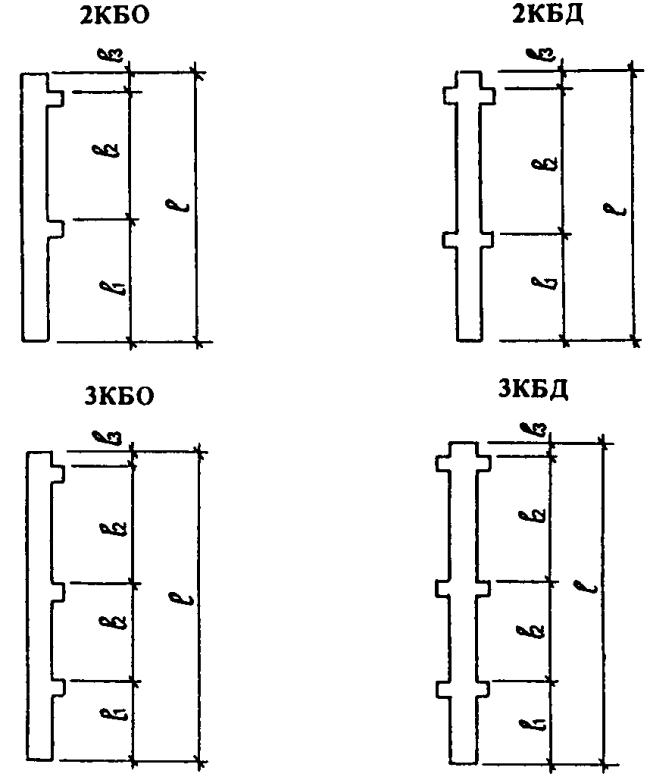 
Черт.8 
Таблица 4Колонны поперечного сечения 400х400 мм каркаса межвидового применения для общественных зданий, производственных, административных и бытовых зданий промышленных предприятий, возводимых в районах сейсмичностью 7-9 баллов и в несейсмических районах (серия 1.020.1-2с/89)________________* Колонны для зданий с зальными помещениями. 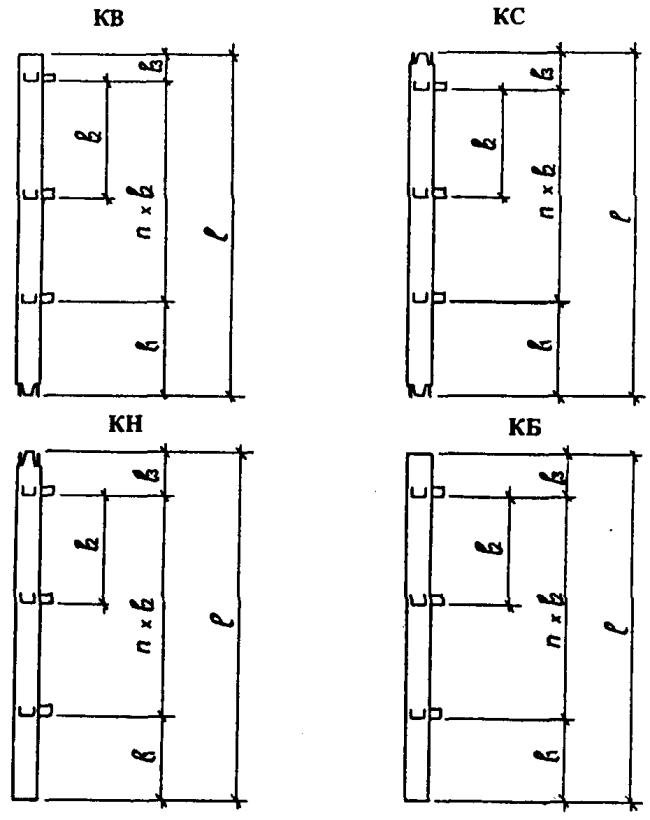 Черт.9Таблица 5Колонны поперечного сечения 400х600 мм каркасов производственных зданий, возводимых в несейсмических районах и в районах сейсмичностью 7-9 баллов (серии 1.420.1-19, 1.420.1-20с)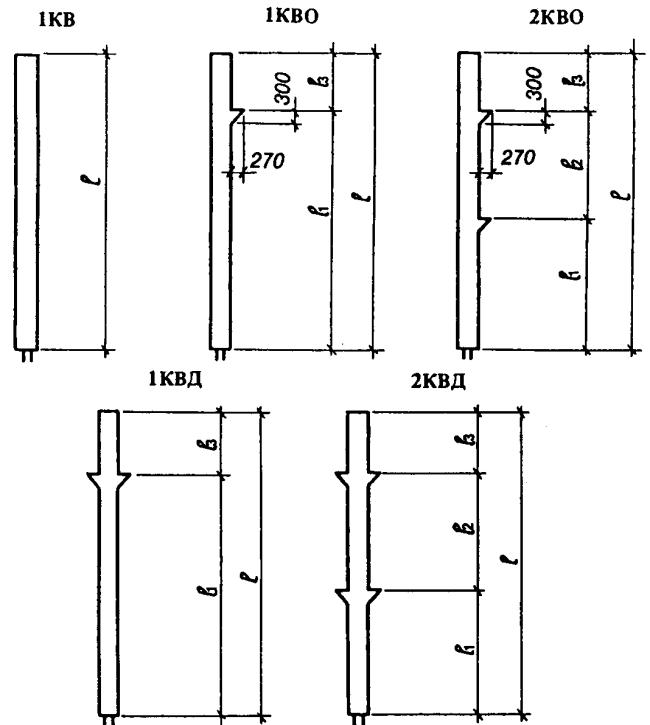 
Черт.10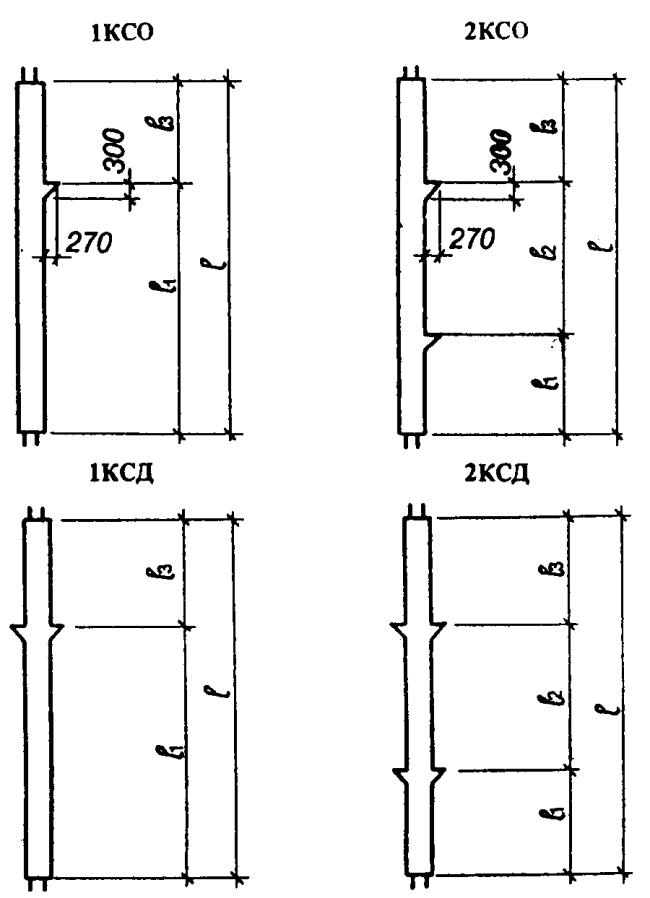 
Черт.11
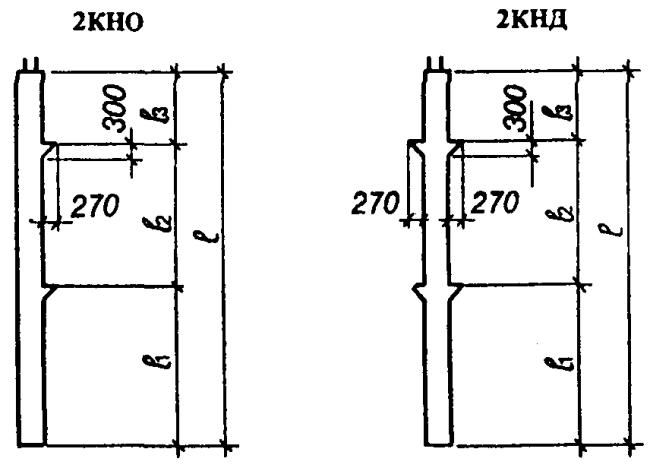 Черт.12
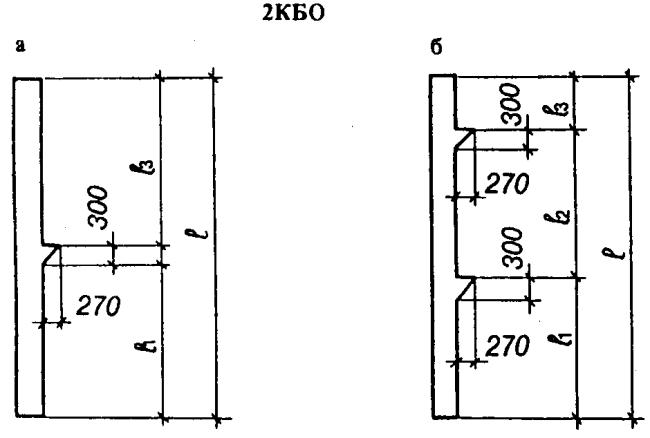 
Черт.13
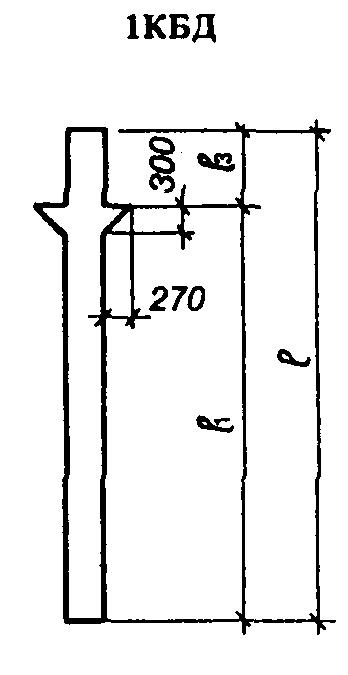 
Черт.14
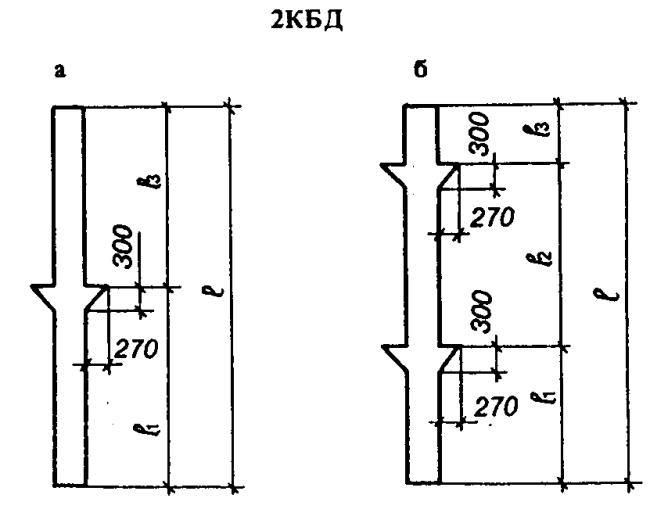 
Черт.15Обозначение НТД, на который дана ссылкаНомер пункта, подпункта ГОСТ 5781-82 
1.3.4
ГОСТ 6727-801.3.4ГОСТ 10060-873.2ГОСТ 10180-78 
3.1ГОСТ 10884-811.3.4ГОСТ 10922-75 
1.3.6, 3.4ГОСТ 12730.0-78 
3.3ГОСТ 12730.5-843.3ГОСТ 13015.0-83 
1.3.1, 1.3.10
ГОСТ 13015.1-81 
2.1, 2.2ГОСТ 13015.2-811.4ГОСТ 13015.3-81 
2.5ГОСТ 13015.4-844.1ГОСТ 17624-87 
3.1ГОСТ 17625-833.6ГОСТ 18105-86 
3.1ГОСТ 22690-88 
3.1ГОСТ 22904-78 
3.6ГОСТ 23009-78 
1.2.6
ГОСТ 23858-793.4ГОСТ 23838-89 
1.1ГОСТ 26134-84 
3.2ГОСТ 26433.0-85
3.5ГОСТ 26433.1-89 
3.5ГОСТ 26633-85 
1.3.2
ТУ 14-4-1322-85 
1.3.4СТ СЭВ 6084-87 
1.1Вид отклонения геометрического параметраВид отклонения геометрического параметраВид отклонения геометрического параметраВид отклонения геометрического параметраГеометрический параметрГеометрический параметрГеометрический параметрГеометрический параметрПред.
откл.Отклонение от линейного размераОтклонение от линейного размераОтклонение от линейного размераОтклонение от линейного размераДлина колонны, размер от нижнего торца колонны до опорной плоскости колонны, размер между опорными плоскостями консолей при номинальном размере: Длина колонны, размер от нижнего торца колонны до опорной плоскости колонны, размер между опорными плоскостями консолей при номинальном размере: Длина колонны, размер от нижнего торца колонны до опорной плоскости колонны, размер между опорными плоскостями консолей при номинальном размере: Длина колонны, размер от нижнего торца колонны до опорной плоскости колонны, размер между опорными плоскостями консолей при номинальном размере: до4000±8св.4000до8000±10"8000"16000±12Размер поперечного сечения колонны, размер консоли: Размер поперечного сечения колонны, размер консоли: Размер поперечного сечения колонны, размер консоли: Размер поперечного сечения колонны, размер консоли: до250±4св.250до500±5"500±6Размер, определяющий положение:Размер, определяющий положение:Размер, определяющий положение:Размер, определяющий положение:строповочного отверстия или монтажной петли строповочного отверстия или монтажной петли строповочного отверстия или монтажной петли строповочного отверстия или монтажной петли 15закладного изделия на плоскости колонны закладного изделия на плоскости колонны закладного изделия на плоскости колонны закладного изделия на плоскости колонны 10Несовпадение плоскостей колонны и элемента закладного изделия Несовпадение плоскостей колонны и элемента закладного изделия Несовпадение плоскостей колонны и элемента закладного изделия Несовпадение плоскостей колонны и элемента закладного изделия 5Отклонение от прямолинейности боковых граней колонны на всей их длине: Отклонение от прямолинейности боковых граней колонны на всей их длине: Отклонение от прямолинейности боковых граней колонны на всей их длине: Отклонение от прямолинейности боковых граней колонны на всей их длине: до40008св.4000до800010"8000"1600012Отклонение от перпендикулярности торцевой и боковых граней колонны при размере ее поперечного сечения: Отклонение от перпендикулярности торцевой и боковых граней колонны при размере ее поперечного сечения: Отклонение от перпендикулярности торцевой и боковых граней колонны при размере ее поперечного сечения: Отклонение от перпендикулярности торцевой и боковых граней колонны при размере ее поперечного сечения: 400, 500 400, 500 400, 500 400, 500 5600 600 600 600 6Типоразмер
колонныОсновные размеры колонны, ммОсновные размеры колонны, ммОсновные размеры колонны, ммОсновные размеры колонны, ммНомер
чертежа1КB33.1 
2550---11КB36.1 
2920---1КB42.1 
3520---1КB48.1 
4120---2КB33.1 
5850---2КB36.1 
6520---2КB42.1 
7720---2КB48.1 
8920---3КB33.1 
9150---3КB36.1 
10120---3КB42.111920---3КB48.1 
13720---1КBО33.1 
25502250-3001КBО36.1 
29202550-3701КBО42.1 
35203150-1КBО48.141203750-1КBО54.1
47204350-1КBО60.1 
53204950-2КBО33.1 
5850225033003002КBО36.1 
6520255036003702КBО42.1 
7720315042002КBО48.1 
8920375048002КBО60.1 
11320495060003КBО33.1 
9150225033003003КBО36.11012025503600370 3КBО42.1 
11920315042003КBО48.1 
13720375048001КBД33.1 
25502250-3001КBД36.1 
29202550-3701КBД42.135203150-1КBД48.1 
41203750-1КBД54.147204350-1КBД60.153204950-2КBД33.1 
5850225033003002КBД36.1652025503600370 2КBД42.1 
7720315042002КBД48.1 
8920375048002КBД60.111320495060003КBД33.1 
9150225033003003КBД36.11012025503600370 3КBД42.1 
11920315042003КBД48.1 
13720375048001КС33.1 
3300---21КС36.13600---1КС42.14200---1КС48.1 
4800---2КС42.1 
8400---2КС48.1 
9600---3КС33.1 
9900---3КС36.1 
10800---1КСО33.1 
33002250-10501КСО36.1 
36002550-1КСО42.1 
42003150-1КСО48.148003750-1КСО54.1 
54004350-1КСО60.1 
60004950-2КCО42.18400315042001050 2КCО48.1 
9600375048002КCО60.1 
12000495060003КCО33.19900225033001050 3КCО36.1 
10800255036001КСД33.1 
33002250-10501КСД36.1 
36002550-1КСД42.1 
42003150-1КСД48.148003750-1КСД54.1 
54004350-1КСД60.1 
60004950-2КCД42.1 
84003150420010502КCД48.1 
9600375048002КCД60.1 
12000495060003КCД33.1 
99002250330010503КCД36.1 
10800255036001КН33(30)1 
4550---31КН33.1 
5050---1КН36.1 
5350---1КН42.1 
5950---2КН33(20)1 
6650---2КН42(20)1 
7550---2КН33(30)1 
7850---2КН42(30)18750---2КН36(48)1 
9650---2КН42.1 
10150---2КН48.1 
10850---2КН48(60)1 
12050---3КН33(30)1 
11150---3КН33.111650---3КН36.1 
12550---1КНО33(30)145503500-10501КНО33.150504000-1КНО36.1 
53504300-1КНО42.1 
59504900-2КНО33(20)1 
66502300330010502КНО42(20)17550230042002КНО33(30)17850350033002КНО42(30)1 
8750350042002КНО36(48)1 
9650500036002КНО42.110150490042002КНО48.1 
10850500048002КНО48(60)1 
12050620048002КНО60.1 
13250620060002КНО60(72)1 
14450740060003КНО33(30)1 
111503500330010503КНО33.111650400033003КНО36.1 
12550430036001КНД33(30)1 
45503500-10501КНД33.1 
50504000-1КНД36.153504300-1КНД42.1 
59504900-2КНД33(20)1 
66502300330010502КНД42(20)1 
7550230042002КНД33(30)1 
7850350033002КНД42(30)18750350042002КНД36(48)1 
9650500036002КНД42.1 
10150490042002КНД48.110850500048002КНД48(60)1 
12050620048002КНД60.1 
13250620060002КНД60(72)1
14450740060003КНД33(30)1 
111503500330010503КНД33.111650400033003КНД36.1 
12550430036001КБ33.1 
4300--30041КБ36.14670--3701КБ42.1 
5270---2КБ33(30)1 
7100---2КБ33.1 
7600---2КБ33(20)15900---2КБ36.1 
8270---2КБ42.1 
9470---2КБ48.110170---3КБ33(30)1 
10400---3КБ33.110900---3КБ36.1 
11870---3КБ42.1 
13670---3КБ48.1 
14970---1КБО33.1 
43004000-3001КБО36.1 
46704300-3701КБО42.1 
52704900-2КБО33(20)1 
5900230033003002КБО33(30)1 
710035002КБО33.1760040002КБО36.1 
8270430036003702КБО42.1 
9470490042002КБО48.1 
10170500048002КБО60.112570620060003КБО33(30)11040035003300 300 3КБО33.11090040003КБО36.1 
11870430036003703КБО42.1 
13670490042003КБО48.114970500048001КБД33.1 
43004000-3001КБД36.1 
46704300-3701КБД42.1 
52704900-2КБД33(20)1 
5900230033003002КБД33(30)1 
710035002КБД33.1760040002КБД36.1 
8270430036003702КБД42.1 
9470490042002КБД48.1 
10170500048002КБД60.1 
12570620060003КБД33(30)11040035003300 300 3КБД33.11090040003КБД36.1 
11870430036003703КБД42.113670490042003КБД48.1 1497050004800Типоразмер колонныОсновные размеры колонны, мм Основные размеры колонны, мм Основные размеры колонны, мм Основные размеры колонны, мм Номер чертежа1КBO36.1 
29202550-37051КBO42.1 
35203150-1КBO48.1 
41203750-1КBO54.1 
47204350-1КBO60.1 
5320 4950 -2КBO36.1 
6520255036003702КBO42.1 
7720315042002КBO48.1 
8920375048002КBO60.1 
11320 4950 6000 3КBO36.11012025503600370 3КBO42.1 
11920315042003КBO48.1 
13720 3750 4800 1КBД36.129202550-3701КBД42.1 
35203150-1КBД48.1 
41203750-1КBД54.1 4720 4350 -1КBД60.1 
5320 4950 -2КBД36.1652025503600370 2КBД42.1 7720 3150 4200 2КBД48.1 
8920375048002КBД60.1 
11320 4950 6000 3КBД36.1 
10120255036003703КBД42.111920315042003КBД48.1 
13720 3750 4800 1КСO36.136002550-1050 6 1КСO42.1 
4200 3150 -1КСO48.1 
48003750-1КСO54.1 
54004350-1КСO60.1 6000 4950 -2КCO42.184003150420010502КCO48.1 
9600375048002КCO60.1 
12000 4950 6000 1КСД36.1 
36002550-10501КСД42.1 
42003150-1КСД48.1 4800 3750 -1КСД54.1 
54004350-1КСД60.1 
6000 4950 -2КCД42.1 
84003150420010502КCД48.1 
9600375048002КCД60.1 
12000 4950 6000 2КНО42.1 
965044004200105072КНО48.1 
10850500048002КНО48(60)1 
12050620048002КНО60.1 
13250 6200 6000 2КНО60(72)1 
14450 7400 6000 3КНО36.1 
120503800360010503КНО36(48)1 
13250500036003КНО42.1 13850 4400 4200 3КНО48.1 
15650 5000 4800 2КНД42.196504400420010502КНД48.1
10850500048002КНД48(60)1 
12050620048002КНД60(72)1 
14450740060002КНД60.1 13250 6200 6000 3КНД36(48)1 
132505000360010503КНД36.1 
12050380036003КНД42.1 
13850440042003КНД48.1 
15650 5000 4800 2КБО36.1 
77703800360037082КБО42.1 
8970440042002КБО48.1 
10170500048002КБО60.1 
12570 6200 6000 3КБО36.111370380036003703КБО36(48)1 
12570500036003КБО42.1 
13170440042003КБО48.1 
14970 5000 4800 2КБД36.1
7770380036003702КБД42.1 
8970 4400 4200 2КБД48.1 
10170500048002КБД60.1 12570 6200 6000 3КБД36.1 
11370380033003703КБД36(48)112570500036003КБД42.113170440042003КБД48.1 1497050004800Типоразмер
колонныОсновные размеры колонны, ммОсновные размеры колонны, ммОсновные размеры колонны, ммОсновные размеры колонны, ммНомер
чертежа1КB33.1 
24201920-50091КB36.127202070-6501КB42.1
3320 2670 -1КB42.1*
33202820-50036503000-65040203370 -1КB48.1 
39203270-1КB48.1*
4620 3970 -1КB54.1
45203870-1КB54.1*
48504200-52204570 -1КB60.151204470-1КB60.1* 5820 5170 -1КB70.1*61505500-1КB80.1*
7150 6500 -2КB33.1 
572019201x33002КB36.1 
632020701x36002КB42.1 
752026201x42002КB48.1
87203270 1x4800 2КB48.1*
462019201x20502КB54.1*
45201x19505220 1x2650 2КB60.1
1112044701x60002КB60.1*
512019201x255058201x3250 3КB33.1 
902019202x33005003КB36.1
992020702x36006501КC33.1 
33001920-13801КС36.136002070-15301КС42.1 
4200 2670 -1КС48.1 
48003270-1КС54.1 
54003870-1КС60.1
6000 4470 -3КС33.1 
990019202x330013803КС36.1
10800 2070 2x3600 1530 1КН33(32)1 
47503370-13801КН36(32)1 3270 -1530 1КН33.1*
52503870-13802КH33(20)1 
685021701x33002КH42(32)1
895033701x42002КН42.1 
10350462015302КН48.1 
1120048701x48002КН48(60)1 
1240060702КН60.1 
136001х60002КН60(72)1
1480072703КН33.1 
1185038702x330013803КН33(42)1
12750 4770 3КН36.1 
1275040202x360015303КН36(48)1
13600 4870 1КБ33.1 
43703870-5001КБ36.1 
46704020-6501КБ42.1 
52704620-1КБ42.1* 
56204970-1КБ60.1* 6820 6170 -1КБ70.1* 
77507100-1КБ80.1*
8750 8100 -2КБ33.1* 
597021701x33005002КБ33.1767038701x33002КБ36.1 
827040201x36006502КБ42.1 
947046201x42002КБ48.1 
1032048701x48002КБ60.1
12720 6070 1x6000 3КБ33.1 
1097038702x33005003КБ36.11187040202x36006503КБ36(48)1 127204870Типоразмер
колонныОсновные размеры колонны, мм Основные размеры колонны, мм Основные размеры колонны, мм Основные размеры колонны, мм Номер
чертежа1КB60.2 
4910---101КB72.2
6110 ---1КBO48.2 
35102800-7101КBO54.2 
41103400-1КBO60.2 
47104000-1КBO72.2
5910 5200 -2КBO48.2 
8310280048007102КBO54.2 
9510340054002КBO60.2
10710 4000 6000 1КBД48.2 
35102800-7101КBД54.2 
4110 3400 -1КBД60.2 
47104000-1КBД72.2
5910 5000 -2КBД48.2 
8310280048007102КBД54.2 9510 3400 5400 2КBД60.2
10710 4000 6000 1КСO48.2 
47902800-1990111КСO54.2 
53903400-1КСO60.2 5990 4000 -1КСO72.2
7190 5200 -2КСO48.2 
95902800480019902КСO54.2 
10790340054002КСO60.2
11990 4000 6000 1КСД48.2 
47902800-19901КСД54.2 
5390 3400 -1КСД60.2 
59904000-1КСД72.27190 5200 -2КCД48.2 
95902800480019902КCД54.2 
10790340054002КCД60.2
4000 6000 6000 2КНО48.2 
11440465048001990122КНО48(60)2 
12640 5850 4800 2КНО54.2 
12640525054002КНО60.2 
13840585060002КНО60(72)215040705060002КНО72.2
16240 7050 7200 2КНД48.2 
114404650480019902КНД48(60)2 
12640585048002КНД54.2 12640 5250 5400 2КНД60.2 
13840585060002КНД60(72)2 
15040705060002КНД72.2
16240 7050 7200 2КБО60(48)2 
115504650-690013а2КБО60(60)2 
127505850-2КБО72(48)2 
127504650-81002КБО72(60)2 13950 5850 -2КБО72(72)2 15150 7050 -2КБО48.2 
101604650480071013б2КБО54.2 
11360525054002КБО60.2 
12560585060002КБО72.2 14960 7050 7200 1КБД48.2 
53604650-710141КБД60.2 
65605850-1КБД72.2 7760 7050 -2КБД60(48)2 
115504650-690015а2КБД60(60)2 
1275058502КБД72(48)2 
127504650-81002КБД72(60)2 
139505850-2КБД72(72)2 
15150 7050 -2КБД48.2101604650480071015б2КБД54.2 
11360 5250 5400 2КБД60(72)213760705060002КБД72.2 
14960 7050 7200 2КБД60.21256058506000